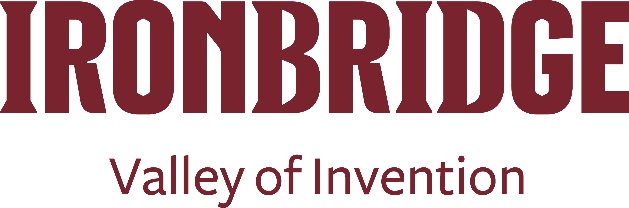 JOB DESCRIPTIONJOB TITLE:	Foundry Operator / Visitor Engagement DemonstratorREPORTS TO:	Foundry ManagerHOURS:	TBCSALARY:	NMW / NLWFUNCTION:	To provide a foundry experience for visitors at Blists Hill Victorian Town and provide technical support for production and training.DUTIES INCLUDE:	To communicate with visitors, including educational groups, in a pleasant and informative mannerTo be familiar with the history and techniques of a Victorian foundry, and to be able to explain and demonstrate various manufacturing techniques clearly to visitorsTo carry out a start of day site check as requiredTo complete the weekly casting cycle by: Making the mixtures for mouldsMoulding patterns and core boxes in green sand Cupola attendant (also melter or furnaceman)Controlling the furnaces that melt the metalLadleperson (or caster) - transferring molten metal from the furnace to the mouldsProducing cores & castings Handling and assembly of fragile and complex cores Fettler - grinding surplus metal off castings with abrasive wheelsPreparing the equipment including the cupola for the next cycle. To provide technical support for training as required and to work with other team members in the development of new and sustainable, manufacturing demonstrationsTo dress and to maintain a personal appearance in line with the Museum’s current policiesTo ensure that the interior and exterior of the workshops present an appearance in line with the Museum’s current policy and to notify curatorial staff of any damaged or missing collection itemsTo ensure that the shops are kept stocked with items required for demonstration or manufactureTo comply with the Museums health and safety policy and bring to the attention of the Volunteer and Visitor Engagement Manager or Operations Officer any issues relating to the health and safety of either the employees or visitorsTo carry out required duties as part of the site fire plan and assist in training new members of staffAny other duties commensurate with the post as requested.STAFF REPORTING DIRECTLY:N/ABUDGETS HELD:N/APERSON SPECIFICATIONESSENTIAL:  Manual handling is involved with this position therefore must be physically fitIdeally suiting someone with previous foundry operative/forge experience, mould building or heavy steel workFlexible and committed to the Museum with a high degree of drive and enthusiasmCommitted to team principlesA good team player, able to co-operate with colleagues, and share information effectivelyA good performance record indicating high quality, speed and accuracy of workingCapable of working to deadlines and production targetsCommitted to environmental protection, safety and house-keepingThe ability to absorb information and learn new skills quickly, reliably and effectivelyFoundry production skillsExperience of working in a customer service environment, ideally in a heritage/cultural settingExperience of working within a demanding health and safety regimeGood organisational and interpersonal skillsExcellent communication skillsAbility to use own initiativeFlexible in approach to workFull driving licence and own vehicle.Postholder:		……………………………….…....	Printed: …………..……………………	Dated: ……………Foundry Manager:	……………………………….…....	Printed: …………..……………………	Dated: ……………This Job Description is subject to periodic review.